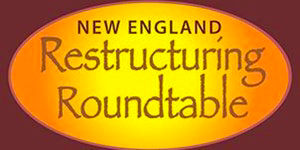 New England Electricity Restructuring Roundtable (#166)Role(s) of Natural Gas as we Decarbonize New England:Essential Bridge and/or Fundamental Barrier?  Friday, June 12, 2020, 9:00 am - 12:30 pm   Interactive Zoom Meeting (coordinates TBD)Convener/Moderator: Dr. Jonathan Raab, Raab Associates, Ltd. Host: Foley HoagTwitter: #RaabRT   Website: www.RaabAssociates.orgAgenda9:00	Welcome and Introductions—Dr. Jonathan Raab9:05	Kick-Off Address: Preview of Gas in Massachusetts 2050 Pathways AnalysisDavid Ismay, Undersecretary for Climate Change, MA EEA9:30	Future of Natural Gas in the Electricity Sector (in New England)Susan Tierney, Senior Advisor, Analysis Group Melanie Kenderdine, Principal, Energy Futures InitiativeKen Kimmel, President, Union of Concerned Scientists Dan Dolan, President, New England Power Generators Association 10:55	Break11:05	Future of Natural Gas in the Building Sector (in New England)Commissioner Patrick Woodcock, MA DOERWilliam Akley, President of Gas Operations, EversourceSheri Givens, VP, US Regulatory & Customer Strategy, National GridZeyneb Magavi, Co-Director, HEET 12:30	AdjournThe Restructuring Roundtable is generously Sponsored in 2020 by: Acadia Center, AFRY Management Consulting, Analysis Group, Anbaric, Autumn Lane Energy Consulting, Avangrid, Brookfield Renewables, Calpine, Canadian Consulate Boston, Cape Light Compact, CLEAResult, Concentric Energy Advisors, Conservation Law Foundation, Constellation Energy, Daymark Energy Advisors, Direct Energy, E4TheFuture, Enbridge, Enel, Energy Tariff Experts, Energy Options, Energyzt, ENGIE, Eversource, FirstLight Power, Foley Hoag LLP, Hydro Québec US, ISO-NE, Levitan & Associates, Liberty Utilities, MassCEC, MA DOER, Mayflower Wind, National Grid, NECEC, NECPUC, NEEP, NEPGA, NHEC, NextEra Energy, NRG Energy, Ørsted, Power Options, PSEG, Québec Delegation (Boston), Sustainable Energy Advantage, Synapse Energy Economics, Union of Concerned Scientists, Unitil, VELCO, Vineyard Wind